 A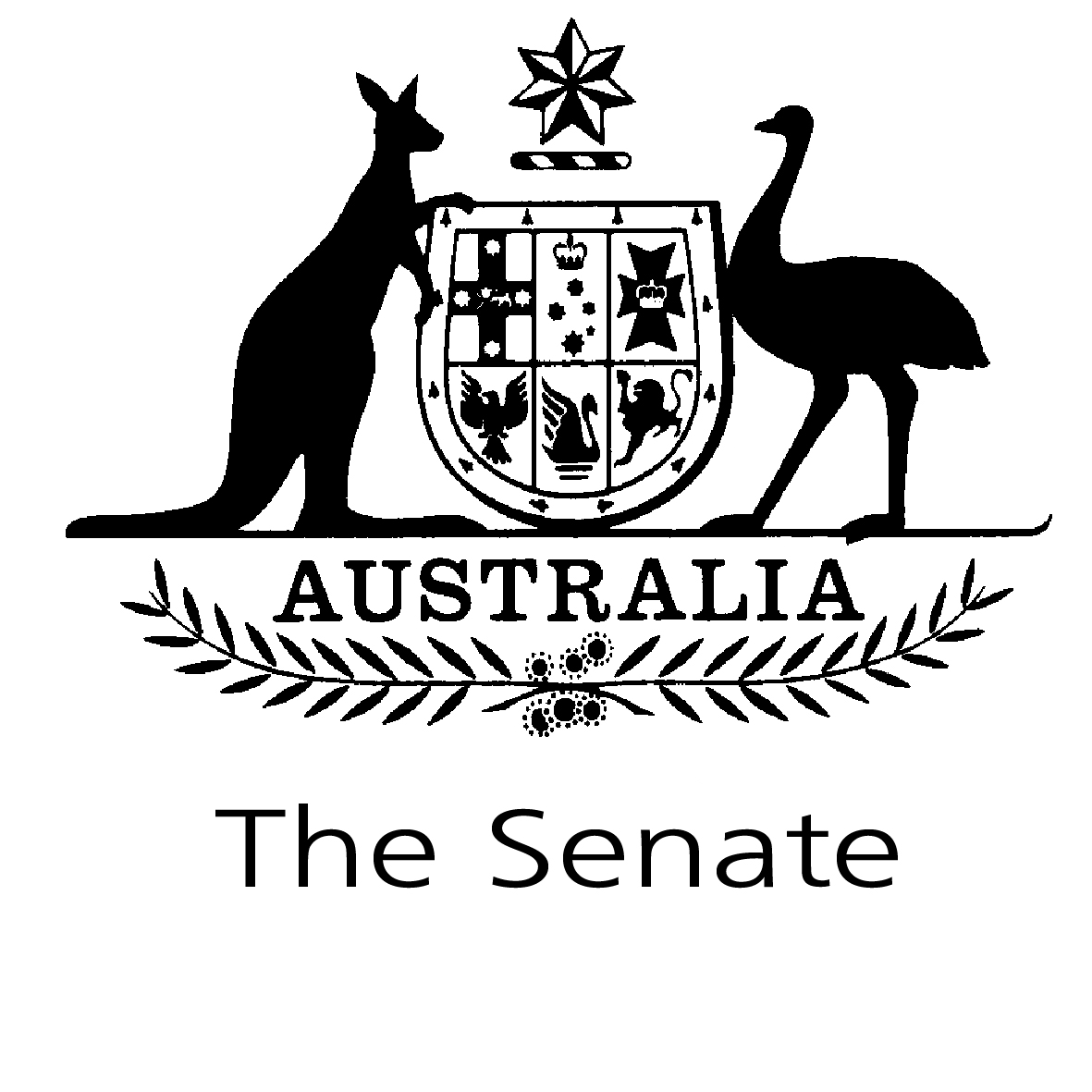 NOTIFICATION OF ALTERATION OF INTERESTS DECLARED____________FORM A – SENATORSI wish to alter my statement of interests as follows:ADDITIONItem No.*	Details.............................................	...................................................................................................................................................	...................................................................................................................................................	...................................................................................................................................................	......................................................................................................DELETIONItem No.*	Details.............................................	...................................................................................................................................................	...................................................................................................................................................	...................................................................................................................................................	......................................................................................................*See Statement of Registrable Interests form or Explanatory Notes for the item numberSend the original, signed form to:
Registrar of Senators’ Interests, Parliament House, Canberra, ACT 2600Surname: ……………………………………….....
(please print)Other Names: ………………………………...........State/Territory: ………………………………………………………………………………………..……State/Territory: ………………………………………………………………………………………..……Signature: ………………………………………....Date: …………………………..………………..…